Publicado en España el 07/04/2021 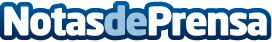 El Forwarder como mejor aliado en las transacciones internacionales de Agente de Compras en China Tanto el agente de compras como el forwarder son piezas claves para conseguir realizar transacciones comerciales internacionales exitosasDatos de contacto:Agente de Compras en ChinaAgente de compras en China951120646Nota de prensa publicada en: https://www.notasdeprensa.es/el-forwarder-como-mejor-aliado-en-las Categorias: Nacional Emprendedores Logística Consumo http://www.notasdeprensa.es